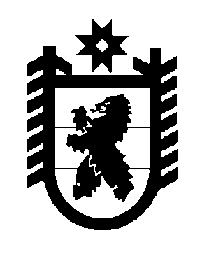 Республика КарелияПудожский муниципальный районАдминистрация Кубовского сельского поселенияПОСТАНОВЛЕНИЕот 12.02.2020 года					                       	         № 8О внесении изменений Постановление администрации от 30.11.2016 года № 63 «Об утверждении Программы комплексного развития социальной инфраструктуры Кубовского сельского поселения Пудожского муниципального района на 2017-2025 годы»В целях реализации Указа Президента Российской Федерации от 9 мая 2017 года № 203 «О Стратегии развития информационного общества в Российской Федерации на 2017 - 2030 годы», в целях реализации национальных проектов по 12 направлениям стратегического развития, установленных Указом Президента Российской Федерации от 7 мая 2018 года № 204 «О национальных целях и стратегических задачах развития Российской Федерации на период до 2024 года», согласно Устава, администрация Кубовского сельского поселения ПОСТАНОВЛЯЕТ:Дополнить  Программу  комплексного развития социальной  инфраструктуры Кубовского сельского поселения Пудожского муниципального района на 2017-2025 годы разделом III следующего содержания:III «Развитие информационного общества».Основные принципы развития информационного общества:а) обеспечение прав граждан на доступ к информации;б) обеспечение свободы выбора  средств  получения  знаний  при работе с информацией;в) сохранение традиционных и привычных для  граждан  (отличных от цифровых) форм получения товаров и услуг;г) приоритет  традиционных   российских   духовно-нравственных ценностей и соблюдение основанных на этих ценностях норм  поведения при использовании информационных и коммуникационных технологий;д) обеспечение законности и разумной достаточности при  сборе, накоплении и распространении информации о гражданах и организациях;е) обеспечение  государственной  защиты  интересов  российских граждан в информационной сфере.	Администрация Кубовского сельского поселения  размещает всю официальную информацию на официальном сайте администрации Пудожского муниципального района, в газете «Вестник Кубовского сельского поселенияОсновные понятия:а) безопасные программное обеспечение и  сервис -  программное обеспечение и сервис, сертифицированные на соответствие требованиям к информационной безопасности, устанавливаемым федеральным  органом исполнительной  власти,  уполномоченным   в   области   обеспечения безопасности,  или  федеральным  органом   исполнительной   власти, уполномоченным в области противодействия  техническим  разведкам  и технической защиты информации;б) индустриальный     интернет -     концепция      построения информационных   и   коммуникационных   инфраструктур   на   основе подключения к  информационно-телекоммуникационной  сети  "Интернет" (далее - сеть  "Интернет")  промышленных  устройств,  оборудования, датчиков, сенсоров, систем управления технологическими  процессами, а также интеграции данных программно-аппаратных средств между собой без участия человека;в) интернет вещей - концепция вычислительной сети, соединяющей вещи (физические предметы), оснащенные встроенными  информационными технологиями для взаимодействия друг с другом или с внешней  средой без участия человека;г) информационное общество - общество, в котором информация  и уровень ее применения и доступности кардинальным образом влияют  на экономические и социокультурные условия жизни граждан;д) информационное пространство -  совокупность  информационных ресурсов,  созданных  субъектами  информационной   сферы,   средств взаимодействия  таких  субъектов,  их   информационных   систем   и необходимой информационной инфраструктуры;е) инфраструктура  электронного  правительства -  совокупность размещенных  на  территории  Российской  Федерации  государственных информационных систем, программно-аппаратных средств и сетей связи, обеспечивающих  при  оказании  услуг  и  осуществлении  функций   в электронной форме  взаимодействие  органов  государственной  власти Российской Федерации, органов местного  самоуправления,  граждан  и юридических лиц;ж) критическая   информационная   инфраструктура    Российской Федерации  (далее -  критическая  информационная  инфраструктура) - совокупность объектов критической информационной инфраструктуры,  а также   сетей   электросвязи,    используемых    для    организации взаимодействия объектов критической  информационной  инфраструктуры между собой;Целью развития информационного общества является  создание  условий  для формирования общества знаний.Обеспечение национальных интересов:а) развитие человеческого потенциала;б) обеспечение безопасности граждан и государства;в) повышение роли России в мировом гуманитарном  и  культурном пространстве;г) развитие    свободного,    устойчивого    и     безопасного взаимодействия  граждан  и  организаций,  органов местного самоуправления;д) повышение   эффективности   государственного    управления, развитие экономики и социальной сферы;е) формирование цифровой экономики.Обеспечение   национальных    интересов    при    развитии информационного общества осуществляется путем реализации  следующих приоритетов:а) формирование   информационного   пространства   с    учетом потребностей  граждан  и  общества  в  получении   качественных   и достоверных сведений;б) развитие информационной и  коммуникационной  инфраструктуры Российской Федерации;в) создание   и   применение   российских   информационных   и коммуникационных технологий, обеспечение  их  конкурентоспособности на международном уровне;г) формирование  новой  технологической  основы  для  развития экономики и социальной сферы;д) обеспечение  национальных  интересов  в  области   цифровой экономики.	В целях  развития  информационного  общества  администрацией Кубовского сельского поселения создаются  условия   для   формирования   пространства   знаний   и предоставления  доступа  к   нему,   совершенствования   механизмов распространения знаний,  их  применения  на  практике  в  интересах личности, общества и государства.	Формирование информационного пространства с учетом потребностей граждан и общества в получении качественных и достоверных сведений.	Целями    формирования    информационного    пространства, основанного  на  знаниях   (далее -   информационное   пространство знаний),  являются  обеспечение  прав   граждан   на   объективную, достоверную,  безопасную  информацию   и   создание   условий   для удовлетворения их потребностей  в  постоянном  развитии,  получении качественных и достоверных сведений, новых компетенций,  расширении кругозора.	Формирование    информационного    пространства     знаний осуществляется путем развития науки, реализации  образовательных  и просветительских  проектов,  создания  для  граждан   общедоступной системы  взаимоувязанных  знаний   и   представлений,   обеспечения безопасной информационной среды  для  детей,  продвижения  русского языка в мире,  поддержки  традиционных  (отличных  от  доступных  с использованием сети "Интернет") форм распространения знаний.Развитие информационной и коммуникационной инфраструктурыРоссийской Федерации	Целью   развития   информационной    и    коммуникационной инфраструктуры   является    обеспечение свободного доступа граждан и организаций,  органов  местного  самоуправления  к информации на всех этапах ее создания и распространения.	Для   недопущения   подмены,   искажения,    блокирования, удаления, снятия с каналов связи и иных манипуляций  с  информацией развитие   информационной   инфраструктуры   Российской   Федерации осуществляется:а) на   уровне   программного    обеспечения    и    сервисов, предоставляемых с использованием сети "Интернет";б) на уровне информационных систем и центров обработки данных;в) на  уровне   сетей   связи   (линии   и   средства   связи, инфраструктура    российского     сегмента     сети     "Интернет", технологические  и  выделенные  сети  связи,  сети  и  оборудование интернета вещей).Обеспечение национальных интересов в области цифровой экономики	Основное направление цифровой экономики – это обеспечение быстрого и легкого доступа к услугам посредством сети Интернет.	Национальными  интересами  в  области  цифровой  экономики являются:а) формирование  новых  рынков,  основанных  на  использовании информационных  и  коммуникационных   технологий,   и   обеспечение лидерства на этих рынках за счет  эффективного  применения  знаний, развития российской экосистемы цифровой экономики;б) укрепление  российской  экономики,  в  том  числе  тех   ее отраслей,   в   которых   развитие   бизнеса    с    использованием информационных   и    коммуникационных    технологий    предоставит конкурентные  преимущества   российским   организациям,   обеспечит эффективность производства и рост производительности труда;в) увеличение  за  счет  применения  новых  технологий  объема несырьевого российского экспорта, в первую очередь товаров и услуг, пользующихся спросом у иностранных потребителей;г) повышение         конкурентоспособности          российских высокотехнологичных организаций на международном рынке;д) обеспечение технологической  независимости  и  безопасности инфраструктуры, используемой для продажи товаров и  оказания  услуг российским гражданам и организациям;е) защита граждан от контрафактной и некачественной продукции;ж) обеспечение правомерного использования персональных данных, информации,  источником  которой  являются  объекты   промышленной, транспортной инфраструктур, инфраструктуры связи, а  также  данных, полученных из государственных информационных систем;з) защита  интересов  российских   граждан,   обеспечение   их занятости (развитие цифровой экономики не должно ущемлять  интересы граждан);и) сохранение существующих в традиционных  отраслях  экономики технологий и способов производства товаров и оказания услуг;к) обеспечение  защиты   интересов   российских   организаций, реализующих свою продукцию на традиционных (неэлектронных) рынках;л) совершенствование антимонопольного законодательства, в  том числе при предоставлении программного обеспечения, товаров и  услуг с использованием сети "Интернет" лицам, находящимся  на  территории Российской Федерации;м) выполнение требований законодательства Российской Федерации иностранными участниками российского рынка  наравне  с  российскими организациями;н) развитие торговых и экономических связей со стратегическими партнерами Российской Федерации, в том числе в рамках  Евразийского экономического союза (ЕАЭС).Глава администрации Кубовского сельского поселения                                                               Л.Д.Клок